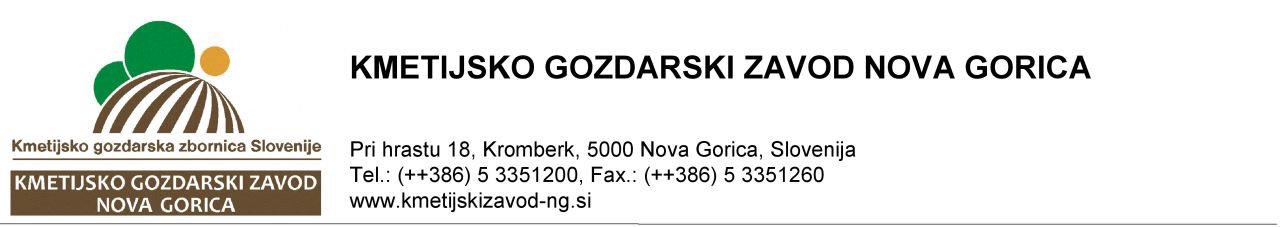 RAZPIS DATUMLOKACIJAPREDAVATELJI OPOMBA4.1 Podpora za naložbe v kmetijska gospodarstva za:             - Ekološko pridelavo- Kmetovanje na gorskih     območjih- VVO območja3.1 Podpora za novo sodelovanje v shemah kakovosti8. 12. 2016ob 10.00ILIRSKA BISTRICA, Dom na Vidmu,Gregorčičeva ulica 2,6250 Ilirska BistricaDarja ZadnikMichaela Vidič4.1 Podpora za naložbe v kmetijska gospodarstva za:             - Ekološko pridelavo- Kmetovanje na gorskih     območjih3.1 Podpora za novo sodelovanje v shemah kakovosti8. 12. 2016ob 16.00POSTOJNA, Šolski center Postojna, Cesta v Staro vas 2,6230 PostojnaDarja ZadnikMichaela Vidič4.1 Podpora za naložbe v kmetijska gospodarstva za:             - Ekološko pridelavo- Kmetovanje na gorskih     območjih3.1 Podpora za novo sodelovanje v shemah kakovosti12. 12. 2016ob 10.00IDRIJA, Dom upokojencev Idrija, Arkova 4, 5280 IdrijaDarja ZadnikMichaela VidičPrijave do zasedbe mest na tel. št.:05/372 26 404.1 Podpora za naložbe v kmetijska gospodarstva za:             - Ekološko pridelavo- Kmetovanje na gorskih     območjih3.1 Podpora za novo sodelovanje v shemah kakovosti13. 12. 2016ob 16.00NOVA GORICADvorana Mestne občine Nova Gorica, Trg E. Kardelja 1, 5000 Nova Gorica Darja ZadnikMichaela Vidič4.1 Podpora za naložbe v kmetijska gospodarstva za:             - Ekološko pridelavo- Kmetovanje na gorskih     območjih- VVO območja3.1 Podpora za novo sodelovanje v shemah kakovosti14. 12. 2016ob 16.30POBEGI, Dvorana Krajevne skupnosti Pobegi-Čežarji, Cesta I. Istrske brigade 59, 6276 PobegiDarja ZadnikMichaela Vidič4.1 Podpora za naložbe v kmetijska gospodarstva za:             - Ekološko pridelavo- Kmetovanje na gorskih     območjih3.1 Podpora za novo sodelovanje v shemah kakovosti15. 12. 2016ob 10.00TOLMIN,Sejna soba KZ Tolmin, Rutarjeva 35, 5240TolminDarja ZadnikMichaela VidičPrijave do zasedbe mest na tel. št.: 05/38 84 2844.1 Podpora za naložbe v kmetijska gospodarstva za:             - Ekološko pridelavo- Kmetovanje na gorskih     območjih- VVO območja3.1 Podpora za novo sodelovanje v shemah kakovosti19. 12. 2016ob 15.30SEŽANA,Šolski center Srečka Kosovela Sežana,  Stjenkova ulica 36210 SežanaDarja ZadnikMichaela Vidič